Integračný manuál webových služieb - informačného systému Register a identifikátor právnických osôb a podnikateľov - zápis PO, generovanie IPO, zápis HL SKNACE a ESA2010Obsah1	Prehľad webových služieb IS RPO	71.1	Zoznam skratiek	92	Štruktúra popisu webovej služby	103	Výnimky a chyby s príkladmi	113.1	Neautorizovaný používateľ	114	Spôsob zabezpečenia a autentifikácia pri volaní služby	125	Nefunkcionálne charakteristiky poskytovaných aplikačných služieb	135.1	Plánovaná doba dostupnosti	135.2	Úroveň dostupnosti	135.3	Maximálna kumulatívna doba plánovaných odstávok za 1 mesiac	135.4	Garantovaná doba odozvy	135.5	Maximálny počet simultánnych pripojení	135.6	Doba obnovenia služby (RTO)	135.7	Kvalita informácii v zaslanej odpovedi	136	Popis položiek	146.1	Číselník	146.2	Položka základného číselníka	146.3	Stav spracovania	156.4	Dátový prvok s históriou	156.5	Stránkovanie	167	Zápis údajov do RPO	177.1	Popis WS RPOCorporateBodySave	177.2	Procesný tok webovej služby	177.3	Popis položiek služby	187.3.1	Právnická osoba alebo podnikateľ	187.3.2	Identifikátor	207.3.3	Organizačná jednotka subjektu	217.3.4	Bankové spojenie	227.3.5	Majiteľ účtu	227.3.6	Meno fyzickej osoby	227.3.7	Tuzemské bankové spojenie	247.3.8	Medzinárodné bankové spojenie	247.3.9	Predmet činnosti	247.3.10	Základné imanie	257.3.11	Akcie	257.3.12	Vklady	267.3.13	Štatutárny orgán	267.3.14	Zainteresovaná osoba	267.3.15	Údaje o osobe	277.3.16	Fyzická osoba	277.3.17	Narodenie	287.3.18	Úmrtie	287.3.19	Fyzická adresa	287.3.20	Doručovacia adresa	307.3.21	Príjemca	307.3.22	Typ adresy	307.3.23	Telefónna adresa	317.3.24	Číslo	317.3.25	Internetová  adresa	317.3.26	Zdroj údajov	327.3.27	Právny predchodca	327.3.28	Právny nástupca	327.4	WSDL a URL linky RPOCorporateBodySave	337.5	Popis metód webovej služby RPOCorporateBodySave	337.5.1	Metóda createCorporateBody	337.5.2	Metóda updateCorporateBody	357.6	XSD schémy	367.6.1	Zapis_PO_in-v2.4.xsd	367.6.2	Zapis_PO_out-v2.4.xsd	367.6.3	rpo_core_schema-v2.4.xsd	367.6.4	RPOCorporateBodySaveService_schema1.xsd (pomocná XSD schéma)	378	Generovanie identifikátora právnických osôb	388.1	Popis RPOGenerateIdentifier	388.2	Procesný tok webovej služby RPOGenerateIdentifier	398.3	Popis položiek služby	398.3.1	Identifikácia žiadateľa o službu Generovanie IPO	398.3.2	Údaje o registrátorovi	398.3.3	Meno a priezvisko osoby	408.3.4	Zdrojový register	408.3.5	Adresa žiadateľa o službu	408.3.6	Identifikačné údaje subjektu, pre ktorý sa generuje IPO	418.3.7	Fyzická osoba - podnikateľ, pre ktorú sa generuje IPO	428.3.8	Údaje o subjekte po generovaní IPO	428.3.9	Údaje o materskej spoločnosti	438.4	WSDL a URL linky RPOGenerateIdentifier	438.5	Popis metód webovej služby RPOGenerateIdentifier	438.5.1	Metódy generateIdentifier a generateIdentifierCades	448.6	XSD schémy	478.6.1	Generovanie_IPO_in-v2.4.xsd	478.6.2	Generovanie_IPO_out-v2.4.xsd	478.6.3	RPOGenerateIdentifierService_schema1.xsd (pomocná XSD schéma)	478.6.4	rpo_zep-v1.0.xsd	478.6.5	xmldsig-core-schema.xsd	479	Zápis HL SKNACE a ESA2010	489.1	Popis RPOUpdateStatCodes	489.2	Procesný tok webovej služby RPOUpdateStatCodes	489.3	WSDL a URL linky RPOUpdateStatCodes	499.4	Popis metódy webovej služby RPOUpdateStatCodes	509.4.1	Metóda updateStatCodes	509.5	XSD Schémy	519.5.1	Update_stat_codes_PO_in-v2.4.xsd	519.5.2	Update_stat_codes_PO_out-v2.4.xsd	519.5.3	RPOUpdateStatCodesService_schema1.xsd (pomocná XSD schéma)	5210	Výmaz subjektu z RPO	5310.1	Popis RPODeleteData	5310.2	Procesný tok webovej služby RPODeleteData	5310.3	WSDL a URL linky RPODeleteData	5410.4	Popis metódy webovej služby RPODeleteData	5410.4.1	Metóda deleteCorporateBody	5410.5	XSD Schémy	5510.5.1	Vymaz_PO_in-v2.4.xsd	5510.5.2	Vymaz_PO_out-v2.4.xsd	5510.5.3	RPODeleteDataService_schema1.xsd (pomocná XSD schéma)	56Príloha I - zoznam číselníkov	57Príloha II - zoznam náhradných hodnôt	58Prehľad webových služieb IS RPOTab.  1 Zoznam služieb IS RPOZoznam skratiekTab.  2 Zoznam skratiekŠtruktúra popisu webovej službyKaždá kapitola s názvom webovej služby obsahuje podkapitoly:Popis webovej služby (WS)Procesný tok webovej službyPopis položiek službyWSDL a URL linkyPopis metód (popis výnimiek)XSD schémy. Každá podkapitola s názvom metódy obsahuje sekcie:vstupné parametre metódyvýstupné parametre metódynávratové kódy metódytestovacie scenáre a príklady metódy.Výnimky a chyby s príkladmiNeautorizovaný používateľHTTP/1.1 401 UnauthorizedX-Powered-By: Servlet/3.0WWW-Authenticate: Basic realm="Default Realm"Content-Language: en-USContent-Length: 0Date: Tue, 30 Dec 2014 06:59:40 GMT
Spôsob zabezpečenia a autentifikácia pri volaní službyElektronické služby IS RPO sa delia z pohľadu spôsobu ich dostupnosti pre  konzumenta na služby používateľského rozhrania,služby aplikačného rozhrania.Služby používateľského rozhrania určené pre zdrojové registre sú poskytované vo forme formulárov dostupných z prostredia portálu ŠÚ SR. Služby aplikačného rozhrania určené na integráciu IS RPO s ostatnými súčasťami IS VS v rámci procesov eGovernmentu sú poskytované vo forme webových servisov dostupných prostredníctvom integračného rozhrania ŠÚ SR. Vstupy aj výstupy služieb aplikačného rozhrania sú realizované vo forme XML.Všetky elektronické služby IS RPO sú poskytované autorizovaným spôsobom. V prípade služieb aplikačného rozhrania je ako mechanizmus autentifikácie IS VS požadujúceho elektronickú službu IS RPO podporované riešenie založené na BasicAuth + SSL.Všetky elektronické služby IS RPO sú poskytované bez potreby úhrady správneho poplatku za poskytnutie služby.Nefunkcionálne charakteristiky poskytovaných aplikačných služiebPlánovaná doba dostupnosti Plánovaná doba dostupnosti poskytovaných služieb je 16x7 v pracovných dňoch. Úroveň dostupnosti  Poskytovateľ sa zaväzuje zabezpečiť 99% dostupnosť služby v rámci prevádzkového času.Maximálna kumulatívna doba plánovaných odstávok za 1 mesiacMaximálna kumulatívna doba plánovaných odstávok za 1 mesiac bude 16 hodín.Garantovaná doba odozvy Garantovaná doba pre odpoveď služby na požiadavku je 40 sekúnd. Maximálny počet simultánnych pripojení Služba garantuje  100 simultánnych pripojení. Doba obnovenia služby (RTO)Služba IS bude obnovená v prípade katastrofálneho výpadku do dvoch hodín.Kvalita informácii v zaslanej odpovediInformácie v zaslanej odpovedi služby odzrkadľujú reálny stav údajov v RPO.Popis položiekKaždý dátový prvok je zároveň dátový typ, každý dátový typ sa vytvára v XSD schéme pripojením „xType“ na konci v názve. (napr. type="ActivityCType"), pričom x sa nahrádza podľa nasledovného kľúča:o   „“ = jednoduchý dátový prvoko   „C“ = zložený dátový prvoko   „SC“ = jednoduchý dátový prvok s atribútmiPri popise jednotlivých prvkov je v dokumente uvedený dátový typ a povinnosť vyplnenia. Povinnosť vyplnenia je popísaná písmenami P – prvok je povinný, N – prvok je nepovinný. Pri prvkoch typu číselník je uvedený kód číselníka. Názov a kód číselníkov je uvedený v prílohe – Zoznam číselníkov. ČíselníkVšetky položky typu číselník sú popísané zloženým dátovým prvkom pre základný číselník CodelistDataElementCType. Súčasti zloženého dátového prvku sú popísané v nasledujúcej tabuľke. Tab.  3 Zložený dátový typ CodelistDataElementCTypePoložky typu číselník označené  hviezdičkou (*) v stĺpci povinnosť vyplnenia musia mať vyplnený kód číselníka a údaje o položke číselníka ak sú vyplnené.Položka základného číselníkaPoložka základného číselníka je popísaná zloženým dátovým prvkom CodelistCType. Súčasti dátového prvku sú popísané v nasledovnej tabuľke.Tab.  4 Zložený dátový typ CodelistICTypeStav spracovaniaÚdaj o stave spracovania služby má názov ResultStatus a je popísaný zloženým dátovým prvkom ResultStatusCType. Súčasti zloženého dátového prvku sú popísané v nasledujúcej tabuľke.Tab.  5 Údaj o výsledku spracovania - zložený dátový typ ResultStatusCType Dátový prvok s históriouDátový prvok s históriou obsahuje atribúty na sledovanie historických zmien obsahu.  Všetky dátové prvky s históriou obsahujú atribúty Current, EffectiveFrom, EffectiveTo, CreationDate a ModificationDate. Popis súčastí dátového prvku Dátový prvok s históriou je v nasledovnej tabuľke. Tab.  6 Dátový prvok s históriouStránkovanie Konzument služby uvedie nasledovné prvky pre vrátenie stránkovaného výsledku:Tab.  7 Popis prvkov na stránkovanie výsledku Ak prvky pageSize a pageNumber nie sú súčasťou požiadavky, výsledok služby obsahuje práve jednu stránku so všetkými vyhľadanými záznamami. Stránkovanie výsledku je popísané zloženým dátovým prvkom PaginationCType. Súčasti dátového prvku sú popísané v nasledovnej tabuľke.Tab.  8 Stránkovanie výsledku –zložený dátový prvok PaginationCTypeZápis údajov do RPOPopis WS RPOCorporateBodySaveZápis údajov o právnickej osobe alebo podnikateľovi (ďalej “subjekt“) do RPO -  RPOCorporateBodySave.Webová služba realizuje zápisy údajov o subjekte. Údaje sú vkladané do registra právnických osôb spolu s údajmi o zainteresovaných osobách, organizačných jednotkách, iných právnych skutočnotiach, právnom stave, vkladoch, akciách a ďalších údajov podľa popisu v bode 7.3. Správa na zápis údajov obsahuje úplnú sadu údajov o subjekte vrátane jej histórie. Údaje sú okamžite zapísané do IS RPO ak správa prešla validáciou na vstupnom rozhraní. Zdrojový register nie je notifikovaný o zrušení rezervácie IPO a fyzickom zápise údajov. Služba má systémové rozhranie. Komunikácia prebieha synchrónne.Procesný tok webovej služby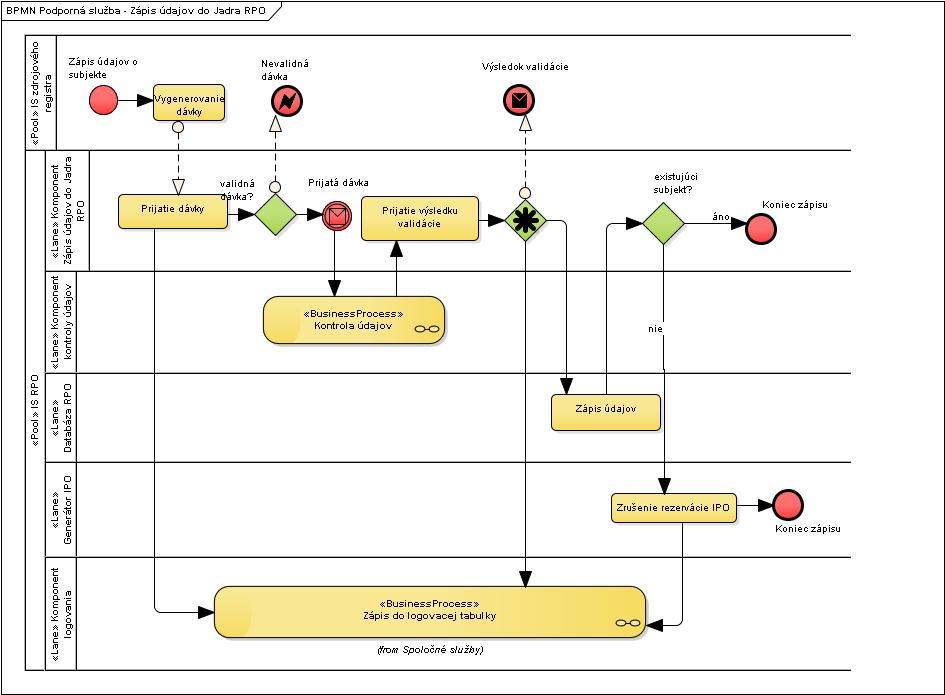 Obrázok 1 Procesný tok Zápis údajov do RPOPopis položiek službyPrávnická osoba alebo podnikateľ Právnická osoba alebo podnikateľ (ďalej „subjekt“) má názov CorporateBody a je popísaný zloženým dátovým prvkom CorporateBodyCType. Súčasti zloženého dátového prvku sú popísané v nasledujúcej tabuľke.Tab.  9 Údaje o subjekte – zložený dátový prvok CorporateBodyCType Identifikátor Dátový prvok pre rôzne identifikátory má názov ID a je popísaný zloženým dátovým prvkom IDCType. Súčasti zloženého dátového prvku sú popísané v nasledujúcej tabuľke. Tab.  10 Identifikátor subjektu – zložený dátový prvok IDCTypeIdentifikátor právnickej osoby obsahuje:Typ identifikátora, kde Jedinečný kód základného číselníka = CL004001Jedinečný kód položky = 7Názov položky = IČO (Identifikačné číslo organizácie)Hodnota identifikátora = 8 miestny identifikátor Identifikátor organizačnej jednotky obsahuje:Typ identifikátora, kde Jedinečný kód základného číselníka = CL004001Jedinečný kód položky = 7Názov položky = IČO (Identifikačné číslo organizácie)Hodnota identifikátora = 12 miestny identifikátor (prvých 8 miest identifikátor materskej spoločnosti a 4 miesta - rozšírenie identifikátora) Identifikátor fyzickej osoby obsahuje:Typ identifikátora, kde Jedinečný kód základného číselníka = CL004001Jedinečný kód položky = 9Názov položky = Rodné čísloHodnota identifikátora = 9 alebo 10 čísiel  (rodné číslo sa uvádza bez lomítka)     a  Typ identifikátora, kde Nečíselníková položka = IFOHodnota identifikátora = hodnota identifikátora fyzickej osoby z RFOOrganizačná jednotka subjektuÚdaje o organizačnej jednotke subjektu  (údaje o závodoch, prevádzkach a i.) majú názov OrganizationUnit a sú popísané zloženým dátovým prvkom OrganizationUnitCType. Súčasti zloženého dátového prvku sú popísané v nasledujúcej tabuľke.  Prvok sa môže opakovať.Tab.  11 Údaje o organizačných jednotkách subjektu – zložený dátový prvok OrganizationUnitCTypeBankové spojenie Údaje o bankovom spojení subjektu majú názov BankConnection a sú popísané zloženým dátovým prvkom BankConnectionCType. Súčasti zloženého dátového prvku sú popísané v nasledujúcej tabuľke.  Prvok sa môže opakovať.Tab.  12 Údaje o bankovom spojení subjektu – zložený dátový prvok BankConnectionCTypeMajiteľ účtuÚdaje o majiteľovi bankového účtu majú názov Holder a sú popísané zloženým dátovým prvkom HolderCType. Súčasti zloženého dátového prvku sú popísané v nasledujúcej tabuľke.  Tab.  13 Údaje o majiteľovi účtu – zložený dátový typ HolderCTypeMeno fyzickej osobyÚdaje o mene fyzickej osoby - podnikateľovi, majiteľa bankového účtu, zainteresovanej osoby majú názov PersonName a sú popísané zloženým dátovým prvkom PersonNameCType. Súčasti zloženého dátového prvku sú popísané v nasledujúcej tabuľke.Tab.  14 Údaje o menách fyzickej osoby – zložený dátový typ PersonNameCTypeAtribút FamilyNamePrimary sa používa iba v prípade viacerých priezvísk. Pri použití viacerých priezvísk je poradie určujúce. Atribút môže nadobúdať hodnoty: primary=”true” Znamená, že tento výskyt priezviska je primárny. Odporúča sa uvádzať ako prvé v poradí použitých priezvísk. primary=”false” Znamená, že tento výskyt sa nepovažuje za primárny. Odporúča sa uvádzať až po primárnom výskyte priezviska. Poradie priezvísk s atribútom „false“ je určujúce.primary=”undefined” Znamená, že sa nepoužívajú viaceré priezviská, prípadne v ich viacnásobnom použití s týmto atribútom je určujúce iba ich poradie použitia.Atribút FamilyNamePrefix môže obsahovať šľachtický alebo ekvivaletný titul. Ak existuje v priezvisku, vždy sa uvádza.Atribúty GivenFamilyNamePrimary a GivenFamilyNamePrefix sa používajú rovnakým spôsobom ako atribúty prvku FamilyName.Atribút AffixType definuje kontext predpony alebo prípony. Atribút nadobúda hodnotu qualification, ak hodnota Affix obsahuje akademický titul.Atribút AffixPosition určuje pozíciu titulu. Atribút nadobúda hodnotu prefix – ak sa titul uvádza pred menom osoby a hodnotu postfix ak sa titul uvádza za menom osoby.Tuzemské bankové spojenieÚdaje o tuzemskom bankovom spojení subjektu majú názov DomesticBankConnection a sú popísané zloženým dátovým prvkom DomesticBankConnectionCType. Súčasti zloženého dátového prvku sú popísané v nasledujúcej tabuľke.  Tab.  15 Údaje o tuzemskom bankovom spojení – zložený dátový typ DomesticBankConnectionCTypeMedzinárodné bankové spojenieÚdaje o medzinárodnom bankovom spojení subjektu majú názov InternationalBankConnection  a sú popísané zloženým dátovým prvkom InternationalBankConnectionCType. Súčasti zloženého dátového prvku sú popísané v nasledujúcej tabuľke.  Tab.  16 Údaje o medzinárodnom bankovom spojení – zložený dátový prvok InternationalBankConnectionCTypePredmet činnostiÚdaje o predmetoch činnosti subjektu majú názov Activities a sú popísané zloženým dátovým prvkom s históriou ActivitiesCType. Súčasti zloženého dátového prvku sú popísané v nasledujúcej tabuľke. Prvok sa môže opakovať. Poradie je určujúce. Prvý predmet činnosti je považovaný za hlavný predmet činnosti subjektu.Tab.  17 Údaje o predmete činnosti subjektu – zložený dátový typ ActivityCTypeZákladné imanieÚdaj o základnom imaní subjektu má názov Equity a je popísaný zloženým dátovým prvkom s históriou EquityCType. Súčasti zloženého dátového prvku sú popísané v nasledujúcej tabuľke. Prvok sa môže opakovať.Tab.  18 Údaje o základnom imaní subjektu – zložený dátový prvok EquityCTypeAkcieÚdaje o akciách subjektu a zainteresovaných osobách právnickej osoby majú názov Shares a sú popísané zloženým dátovým prvkom s históriou SharesCType. Súčasti zloženého dátového prvku sú popísané v nasledujúcej tabuľke. Prvok sa môže opakovať.Tab.  19 Údaje o akciách – zložený dátový prvok SharesCTypeVkladyÚdaje o vklade zainteresovanej osoby a vklady subjektu majú názov Deposits a sú popísané zloženým dátovým prvkom s históriou DepositsCType. Súčasti zloženého dátového prvku sú popísané v nasledujúcej tabuľke. Prvok sa môže opakovať.Tab.  20 Údaje o vkladoch – zložený dátový prvok DepositsCTypeŠtatutárny orgánÚdaje o štatutárnom orgáne subjektu majú názov StatutoryBody a sú popísané zloženým dátovým prvkom s históriou StatutoryBodyCType. Súčasti zloženého dátového prvku sú popísané v nasledujúcej tabuľke.  Prvok sa môže opakovať.Tab.  21Údaje o štatutárnom orgáne subjektu – zložený dátový prvok StatutoryBodyCTypeZainteresovaná osobaÚdaje o zainteresovanej osobe subjektu majú názov Stakeholder a sú popísané zloženým dátovým prvkom s históriou StakeholderCType. Súčasti zloženého dátového prvku sú popísané v nasledujúcej tabuľke.  Prvok sa môže opakovať.Tab.  22 Údaje o zainteresovanej osobe subjektu – zložený dátový prvok StakeholderCTypeÚdaje o osobeÚdaje o osobe (zainteresovanej osobe alebo štatutárnom orgáne) majú názov PersonData a sú popísané zloženým dátovým prvkom PersonDataCType. Súčasti zloženého dátového prvku sú popísané v nasledujúcej tabuľke.Tab.  23Údaje o osobe – zložený dátový prvok PersonDataCTypeFyzická osobaDetailné informácie o fyzickej osobe majú názov PhysicalPerson a sú popísané zloženým dátovým prvkom PhysicalPersonCType. Súčasti zloženého dátového prvku sú popísané v nasledujúcej tabuľke.  Tab.  24 Údaje o fyzickej osobe – zložený dátový prvok PhysicalPersonCTypeNarodenieÚdaj o narodení fyzickej osoby má názov Birth a je popísaný zloženým dátovým prvkom BirthCType. Súčasti zloženého dátového prvku sú popísané v nasledujúcej tabuľke.  Tab.  25 Narodenie fyzickej osoby – zložený dátový prvok BirthCTypeÚmrtieÚdaj o úmrtí fyzickej osoby má názov Death a je popísaný zloženým dátovým prvkom DeathCType. Súčasti zloženého dátového prvku sú popísané v nasledujúcej tabuľke.  Tab.  26 Úmrtie fyzickej osoby – zložený dátový prvok DeathCTypeFyzická adresaÚdaj o adrese bydliska fyzickej osoby má názov PhysicalAddress a je popísaný zloženým dátovým prvkom PhysicalAddressCType. Súčasti zloženého dátového prvku sú popísané v nasledujúcej tabuľke. Tab.  27 Údaje o fyzickej adrese  – zložený dátový prvok PhysicalAddressCTypeÚdaj o mieste narodenia a úmrtia fyzickej osoby má názov PhysicalAddress a je popísaný zloženým dátovým prvkom PhysicalAddressBaseCType. Súčasti zloženého dátového prvku sú popísané v nasledujúcej tabuľke.Tab.  28 Základné údaje o fyzickej adrese  – zložený dátový prvok PhysicalAddressBaseCTypeÚdaj o adrese sídla právnickej osoby a sídla organizačnej zložky má názov PhysicalAddress a je popísaný zloženým dátovým prvkom s históriou PhysicalAddressWithHistoryCType. Súčasti zloženého dátového prvku sú totožné s dátovým prvkom PhysicalAddressCType popísanom v tabuľke 27, ktorý je rozšírený o atribúty na sledovanie historických zmien obsahu.Doručovacia adresaÚdaj o doručovacej adrese má názov DeliveryAddress a je popísaný zloženým dátovým prvkom DeliveryAddressCType. Súčasti zloženého dátového prvku sú popísané v nasledujúcej tabuľke. Prvok sa môže opakovať.Tab.  27 Údaje o doručovacej adrese  – zložený dátový prvok DeliveryAddressCTypePríjemcaIdentifikačné údaje príjemcu majú názov Recipient a sú popísané zloženým dátovým prvkom RecipientCType. Súčasti zloženého dátového prvku sú popísané v nasledujúcej tabuľke.Tab.  28 Údaje o príjemcovi – zložený dátový prvok RecipientCTypeTyp adresyÚdaj klasifikujúci typ adresy má názov AddressType a je popísaný zloženým dátovým prvkom AddressTypeCType. Súčasti zloženého dátového prvku sú popísané v nasledujúcej tabuľke. Tab.  29 Typ fyzickej adresy  - zložený dátový prvok AddressTypeCTypeTelefónna adresa Údaj o telefónnej adrese subjektu má názov TelephoneAddress a je popísaný zloženým dátovým prvkom TelephoneAddressCType. Súčasti zloženého dátového prvku sú popísané v nasledujúcej tabuľke. Prvok sa môže opakovať. Prvá adresa v poradí je prioritná.Tab.  30 Údaj o telefónnej adrese  – zložený dátový prvok TelephoneAddressCTypeČísloÚdaj o telefónnom čísle v štruktúrovanom formáte má názov Number a je popísaný zloženým dátovým prvkom NumberCType. Súčasti zloženého dátového prvku sú popísané v nasledujúcej tabuľke. Tab.  31 Údaj o telefónnom čísle – zložený dátový prvok NumberCTypeInternetová  adresa Údaj o internetovej adrese subjektu má názov InternetAddress a je popísaný zloženým dátovým prvkom InternetAddressCType. Súčasti zloženého dátového prvku sú popísané v nasledujúcej tabuľke. Prvok sa môže opakovať. Prvá adresa v poradí je prioritná.Tab.  32 Údaj o internetovej adrese  – zložený dátový prvok InternetAddressCType Zdroj údajovZdroj údajov má názov Source a je popísaný zloženým dátovým prvkom SourceCType. Súčasti zloženého dátového prvku sú popísané v nasledovnej tabuľke. Tab.  33  Zložený dátový typ SourceCType Právny predchodcaÚdaje o právnom predchodcovi má názov LegalPredecessor a je popísaný zloženým dátovým prvkom LegalPredecessorCType. Údaje sa vypĺňajú napríklad v prípade ak subjekt vznikol v dôsledku rozdelenia. Súčasti zloženého dátového prvku sú popísané v nasledovnej tabuľke. Tab.  34 Údaj o právnom predchodcovi – zložený dátový prvok  LegalPredecessorCType.Právny nástupcaÚdaje o právnom nástupcovi má názov LegalSuccessor a je popísaný zloženým dátovým prvkom LegalSuccessorCType. Vypĺňajú sa údaje o právnom nástupcovi  v prípade ak subjekt zanikol napríklad v dôsledku splynutia alebo zlúčenia. Súčasti zloženého dátového prvku sú popísané v tabuľke 34. WSDL a URL linky RPOCorporateBodySaveProdukčné prostrediehttps://rpo.statistics.sk/RpoCorporateBodySave/RPOCorporateBodySaveService/RPOCorporateBodySaveService.wsdl Testovacie prostredie
https://trpo.statistics.sk/RpoCorporateBodySave/RPOCorporateBodySaveService/RPOCorporateBodySaveService.wsdl RPOCorporateBodySaveService.wsdl Popis metód webovej služby RPOCorporateBodySavecreateCorporateBody - zapísať nový záznam o subjekte (vznik).updateCorporateBody - aktualizovať údaje existujúceho subjektu (zmena).Metóda createCorporateBodyMetóda createCorporateBody vytvorí v RPO nový záznam o subjekte. Vstupné parametre createCorporateBodyCorporateBody – údaje o subjekte, popis v bode 7.3.1element identifikátor musí obsahovať hodnoty podľa popisu v 7.3.2CreationDate – dátum a čas vytvorenia dávky.Výstup metódy createCorporateBodyResultStatus – údaj o výsledku spracovania, popis v bode 6.3Návratové kódy createCorporateBodyTestovacie scenáre a príklady createCorporateBodyZápis novej právnickej osoby – verejná obchodná spoločnosť - požiadavka (príklad RPO_NEW_corporateBodySave_request.xml)Zápis novej právnickej osoby – výsledok (príklad RPO_NEW_corporateBodySave_response.xml)Zápis podnikateľa  - požiadavka (príklad RPO_NEW_corporateBodySave_podnikatel.xml)Metóda updateCorporateBodyMetóda updateCorporateBody aktualizuje údaje existujúceho subjektu v RPO. Vstupné parametre updateCorporateBodyCorporateBody – údaje o subjekte, popis v bode 7.3.1element identifikátor musí obsahovať hodnoty podľa popisu 7.3.2CreationDate – dátum a čas vytvorenia dávky.Výstup metódy updateCorporateBodyResultStatus – údaj o výsledku spracovania, popis v bode 6.3Návratové kódy updateCorporateBodyTestovacie scenáre a príklady updateCorporateBodyZmena právnickej osoby – požiadavka 1(Zmena verejnej obchodnej spoločnosti z príkladu RPO_NEW_corporateBodySave_request.xml. Vykonané zmeny  - doplnené ďalšie právne skutočnosti a zainteresovaná osoba (príklad RPO_UPDATE_corporateBodySave_request1.xml))Zmena právnickej osoby – požiadavka 2(Zmena verejnej obchodnej spoločnosti z príkladu RPO_UPDATE_corporateBodySave_request1.xml. Vykonané zmeny  - doplnené ďalšie právne skutočnosti, zmena názvu a ukončenie platnosti zainteresovanej osoby (príklad RPO_UPDATE_corporateBodySave_request2.xml)Zmena právnickej osoby – požiadavka 3(Zmena verejnej obchodnej spoločnosti z príkladu RPO_UPDATE_corporateBodySave_request2.xml. Vykonané zmeny  - doplnená organizačná jednotka (príklad RPO_UPDATE_corporateBodySave_request3.xml)XSD schémyZapis_PO_in-v2.5.xsdZapis_PO_out-v2.4.xsdrpo_core_schema-v2.4.xsdRPOCorporateBodySaveService_schema1.xsd (pomocná XSD schéma)Generovanie identifikátora právnických osôbPopis RPOGenerateIdentifierGenerovanie IPO je webová služba, ktorú zavolá zdrojový register pri zápise novej právnickej osoby, podnikateľa alebo organizačnej jednotky do zdrojového registra.Generátor IPO prijme požiadavku s identifikačnými údajmi zapisovaného subjektu. Vykoná sa kontrola existencie IPO alebo rezervácia IPO pre daný subjekt.Webová služba na svojom výstupe vráti informáciu o stave spracovania požiadavky:ak IPO pre daný subjekt existuje:existujúce IPO, údaje o nájdenom subjekte v evidencii RPO identifikačné údaje zapisovaného subjektu odoslané zdrojovým registromak IPO pre daný subjekt bolo rezervované a ešte neprebehol zápis údajov do evidencie RPO:rezervované IPO údaje o subjekte pre ktorý bola rezervácia IPO vykonaná   identifikačné údaje zapisovaného subjektu odoslané zdrojovým registromak IPO pre daný subjekt neexistuje a nebolo rezervované:vygeneruje nové IPO identifikačné údaje zapisovaného subjektu odoslané zdrojovým registrom.Služba má systémové rozhranie a používateľské rozhranie. Komunikácia prebieha synchrónne.Procesný tok webovej služby RPOGenerateIdentifier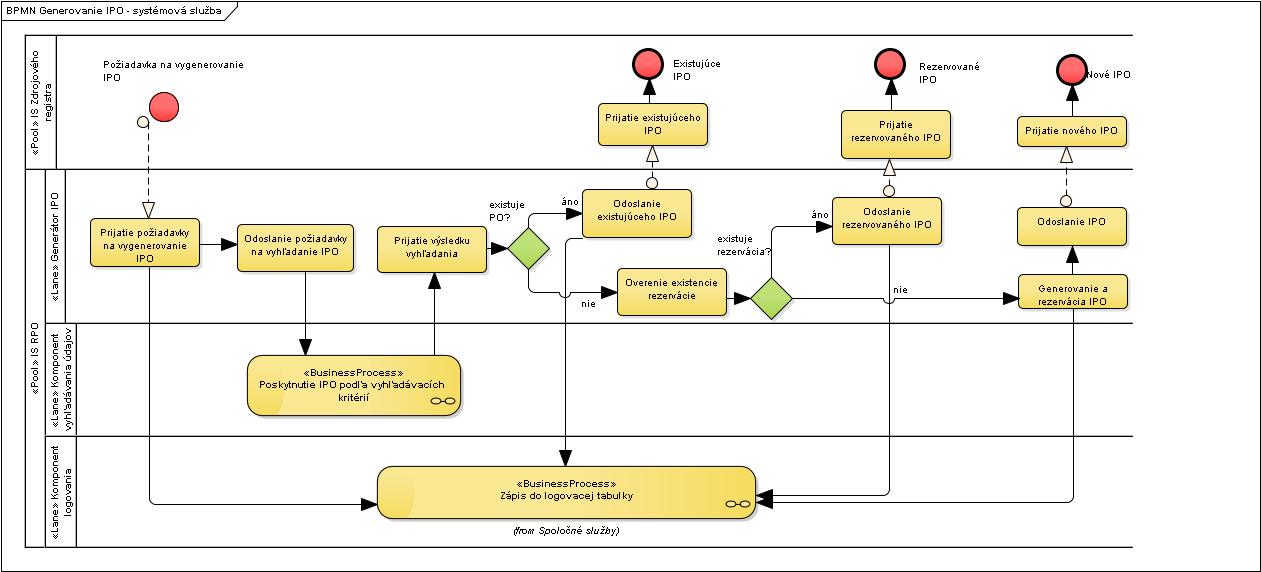 Obrázok 2 Procesný tok Generovanie identifikátora právnických osôbPopis položiek službyIdentifikácia žiadateľa o službu Generovanie IPOÚdaje, ktoré jednoznačne identifikujú žiadateľa o službu Generovanie IPO majú názov Applicant a sú popísané zloženým dátovým prvkom ApplicantCType. Súčasti zloženého dátového prvku sú popísané v nasledujúcej tabuľke.Tab.  35 Identifikácia žiadateľa o službu – zložený dátový typ ApplicantCTypeÚdaje o registrátorovi Údaje, ktoré identifikujú registrátora zdrojového registra majú názov ApplicantData a sú popísané zloženým dátovým prvkom ApplicantDataCType. Súčasti zloženého dátového prvku sú popísané v nasledujúcej tabuľke.Tab.  36 Údaje o registrátorovi – zložený dátový typ ApplicantDataCTypeMeno a priezvisko osobyÚdaje o mene a priezvisku registrátora majú názov PersonName a sú popísané zloženým dátovým prvkom PersonNameCType. Súčasti zloženého dátového prvku sú popísané v nasledujúcej tabuľke.Tab.  37 Údaje o mene a priezvisku - zložený dátový typ PersonNameCTypeZdrojový registerÚdaj o zdrojovom registri, ktorý žiada generovať IPO má názov Source  je popísaný zloženým dátovým prvokm SourceCType. Súčasti zloženého dátového prvku sú popísané v nasledujúcej tabuľke.Tab.  38 Údaj o zdrojovom registri – zložený dátový typ SourceCTypeAdresa žiadateľa o službuAdresa žiadateľa o službu a adresa subjektu pre ktorý sa generuje IPO  má názov PhysicalAddress a je popísaná zloženým dátovým prvkom PhysicalAddressCType. Súčasti zloženého dátového prvku sú popísané v nasledujúcej tabuľke.Tab.  39 Údaje o adrese  – zložený dátový typ PhysicalAddressCType Identifikačné údaje subjektu, pre ktorý sa generuje IPOIdentifikačné údaje subjektu, pre ktorý žiada zdrojový register generovať IPO má názov CorporateBody a je popísaný zloženým dátovým prvkom CorporateBodyCType. Súčasti zloženého dátového prvku sú popísané v nasledujúcej tabuľke.Tab.  40 Identifikačné údaje subjektu, pre ktoré sa žiada generovať IPO – zložený dátový typ NewCorporateBodyCTypeFyzická osoba - podnikateľ, pre ktorú sa generuje IPOIdentifikačné údaje fyzickej osoby - podnikateľa, pre ktorého žiada zdrojový register generovať IPO majú názov PersonData a obsahuje zložený dátový prvok PhysicalPersonCType. Súčasti zloženého dátového prvku sú popísané v nasledujúcej tabuľke.Tab.  41 Identifikačné údaje fyzickej osoby – podnikateľa, pre ktorú sa žiada IPO - zložený dátový typ PhysicalPersonCTypeÚdaje o subjekte po generovaní IPO   Štruktúra údajov o subjekte, ktorému bolo vygenerované IPO resp. údaje o existujúcom subjekte (subjekt stotožnený na základe údajov, ktoré odoslal zdrojový register na generovanie IPO) majú názov CbIdList a sú popísané zloženým dátovým prvkom CbIdListCType. Súčasti zloženého dátového prvku sú popísané v nasledujúcej tabuľke. Prvok sa môže opakovať.Tab.  42 Údaje o subjekte po generovaní IPO - zložený dátový typ CbIdListCType Údaje o materskej spoločnosti Identifikačné údaje materskej spoločnosti, ktorej patrí organizačná jednotka pre ktorú žiada zdrojový register generovať IPO majú názov ParentOrganization a sú popísané zloženým dátovým prvkom ParentOrganizationCType. Súčasti zloženého dátového prvku sú popísané v nasledujúcej tabuľke.Tab.  43 Údaje o materskej spoločnosti - zložený dátový typ ParentOrganizationCTypeWSDL a URL linky RPOGenerateIdentifierProdukčné prostrediehttps://rpo.statistics.sk/RpoGenerateIdentifier/RPOGenerateIdentifierService/RPOGenerateIdentifierService.wsdlTestovacie prostrediehttps://trpo.statistics.sk/RpoGenerateIdentifier/RPOGenerateIdentifierService/RPOGenerateIdentifierService.wsdlRPOGenerateIdentifierService.wsdlPopis metód webovej služby RPOGenerateIdentifiergenerateIdentifier – generovanie identifikátora právnickej osoby.generateIdentifierCades – generovanie identifikátora právnickej osoby v obálke so zaručenou elektronickou pečaťou.Metódy generateIdentifier a generateIdentifierCadesMetódy overia  existenciu právnickej osoby a vygenerujú nové IPO. Výsledok  metódy generatedIdentifiersCades je podpísaný zaručenou elektronickou pečaťou.  Vstupné parametre generateIdentifier, generateIdentifierCadesApplicant – údaje žiadateľa o službu, popis v bode 8.3.1CorporateBody - údaje o subjekte, pre ktorý žiada zdrojový register  generovať IPO, popis v bode 8.3.6Výstup metódy generateIdentifierApplicant - údaje žiadateľa o službu, popis v bode 8.3.1CbIdList – údaje o subjekte, pre ktorý bolo vygenerované IPO (resp. vrátené existujúce IPO), popis v bode 8.3.8CorporateBody - identifikačné údaje zapisovaného subjektu odoslané zdrojovým registrom, popis v bode 8.3.6ResultStatus – údaj o výsledku spracovania, popis v bode 6.3Výstup metódy generateIdentifierCadesSignedObject – podpísaný objekt, ktorý obsahuje: podpisovú politiku údaje o generovaní IPO vo formáte popísanom k kapitole 8.5.1.2  zaručenú elektronickú pečať spolu s certifikátmiContentType – hlavička určujúca formát obsahu podpísaného  objektu podľa RFC822 (application/zip).Návratové kódy Testovacie scenáre a príklady Generovanie IPO – požiadavka na vygenerovanie identifikátora pre novú právnickú osobu (príklad RPO_GenerateIdentifier_request_parentOrganization.xml)Generovanie IPO – výsledok požiadavky s podpísaným obsahom – vygenerované nové IPO (príklad RPO_GenerateIdentifier_response_parentOrganization.zep)
Generovanie IPO –  požiadavka na vygenerovanie osobitného identifikátora pre organizačnú jednotku právnickej osoby. Príklad obsahuje údaje verejnej obchodnej spoločnosti, ktorá bola zapísaná prostredníctvom príkladov služby RPOCorporateBodySave-(príklad RPO_GenerateIdentifier_request_organizationUnit.xml)Generovanie IPO – výsledok požiadavky – nové IPO pre organizačnú jednotku (príklad RPO_GenerateIdentifier_response_organizationUnit.xml)Generovanie IPO – požiadavka na vygenerovanie identifikátora pre právnickú osobu, ktorá bola zapísaná iným zdrojovým registrom do RPO (príklad RPO_GenerateIdentifier_request1.xml)Generovanie IPO – výsledok – vrátené IPO existujúcej právnickej osoby v RPO (príklad RPO_GenerateIdentifier_response1.xml). Príklad obsahuje údaje  z príkladu na zápis  RPO_NEW_corporateBodySave_request_podnikatel.xml služby RPOCorporateBodySave)Generovanie IPO – požiadavka na vygenerovanie osobitného identifikátora pre organizačnú jednotku (príklad RPO_GenerateIdentifier_request2.xml) Organizačná jednotka mala vygenerovaný osobitný identifikátor v príklade RPO_GenerateIdentifier_OrganizationUnit_response.xml. Zápis do RPO ešte neprebehol tzn. vygenerovaný osobitný identifikátor je v stave rezervovaný.Generovanie IPO – výsledok – vrátené rezervované IPO (príklad  RPO_GenerateIdentifier_response2.xml)Generovanie IPO – požiadavka na vygenerovanie osobitného identifikátora pre organizačnú jednotku. Požiadavka obsahuje údaje neexistujúcej materskej spoločnosti (príklad RPO_GenerateIdentifier_request9995.xml)Generovanie IPO – výsledok – neexistujúca materská spoločnosť (príklad RPO_GenerateIdentifier_response9995.xml)XSD schémyGenerovanie_IPO_in-v2.4.xsdGenerovanie_IPO_out-v2.4.xsdRPOGenerateIdentifierService_schema1.xsd (pomocná XSD schéma)rpo_zep-v1.0.xsdxmldsig-core-schema.xsdZápis HL SKNACE a ESA2010Popis RPOUpdateStatCodesZápis HL SKNACE a ESA2010 je webová služba, ktorú zavolá informačný systém REGIS pri inicializácii alebo aktualizácii údajov o hlavnej ekonomickej činnosti a ESA2010.Webová služba realizuje zápis údajov do RPO:kód hlavnej ekonomickej činnosti subjektu (HL SKNACE)kód klasifikácie inštitucionálnych sektorov a subsektorov v Systéme národných účtov Slovenskej republiky (ESA2010)Služba má systémové rozhranie. Komunikácia prebieha synchrónne.Procesný tok webovej služby RPOUpdateStatCodes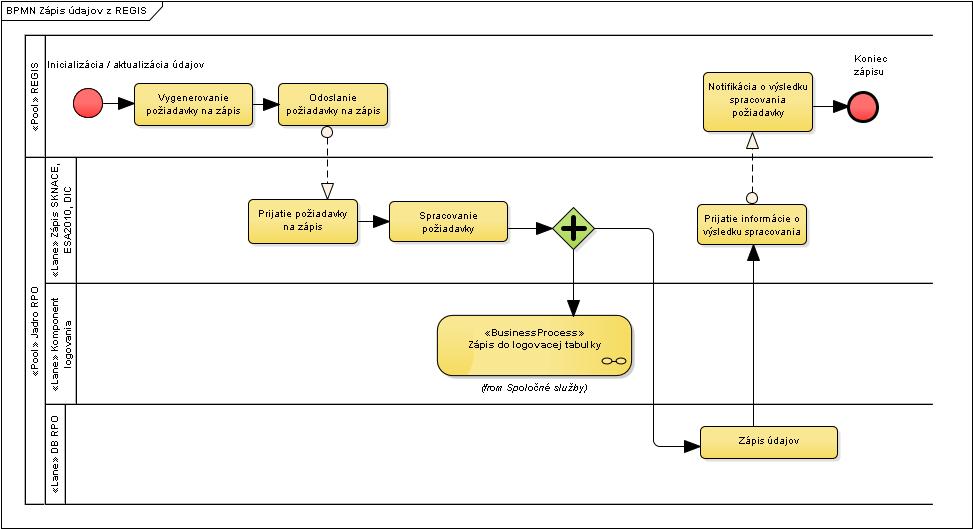 Obrázok 3 Procesný tok Zápis HL SKNACE, ESA2010.WSDL a URL linky RPOUpdateStatCodesProdukčné prostrediehttps://rpo.statistics.sk/RpoUpdateStatCodes/RPOUpdateStatCodesService/RPOUpdateStatCodesService.wsdlTestovacie prostredie https://trpo.statistics.sk/RpoUpdateStatCodes/RPOUpdateStatCodesService/RPOUpdateStatCodesService.wsdlRPOUpdateStatCodesService.wsdlPopis metódy webovej služby RPOUpdateStatCodesupdateStatCodes – zapísať / aktualizovať kódy.Metóda updateStatCodes Metóda updateStatCodes zapíše údaje o hlavnej ekonomickej činnosti subjektu (HLSKNACE) a kód ESA2010 do RPO zo systému REGIS.Vstupné parametre updateStatCodes CbIdUpdScList – údaje o subjekte a kódoch, ktoré je potrebné zapísať do RPO, sú popísané zloženým dátovým prvkom CbIdUpdScListCType. Popis je uvedený  v nasledujúcej tabuľke, prvok sa môže opakovať.prvok musí obsahovať kód číselníka CL004001 a kód a názov číselníkovej položky pre IPOTab.  44 Zložený dátový typ CbIdUpdScListCTypeVýstup metódy updateStatCodesUpdatedCorporateBody  –  údaje o subjekte a stav spracovania sú popísané zloženým dátovým prvkom UpdatedCorporateBodyCType. Popis je uvedený  v nasledujúcej tabuľke. Prvok sa môže opakovať.Tab.  45 Zložený dátový typ UpdatedCorporateBodyCTypeNávratové kódy updateStatCodesTestovacie scenáre a príklady updateStatCodes Zápis hlavnej ekonomickej činnosti právnickej osoby – požiadavka Zápis hlavnej ekonomickej činnosti právnickej osoby – výsledokXSD SchémyUpdate_stat_codes_PO_in-v2.4.xsdUpdate_stat_codes_PO_out-v2.4.xsdRPOUpdateStatCodesService_schema1.xsd (pomocná XSD schéma)Výmaz subjektu z RPOPopis RPODeleteDataVýmaz subjektu z RPO je webová služba, ktorú zavolá informačný systém zdrojového registra pri vymazaní subjektu zo svojho systému (tzn. dôjde k úplnému výmazu subjektu. Úplný výmaz sa môže vykonať iba pri prvozápise subjektu).Služba má systémové rozhranie. Komunikácia prebieha synchrónne.Procesný tok webovej služby RPODeleteData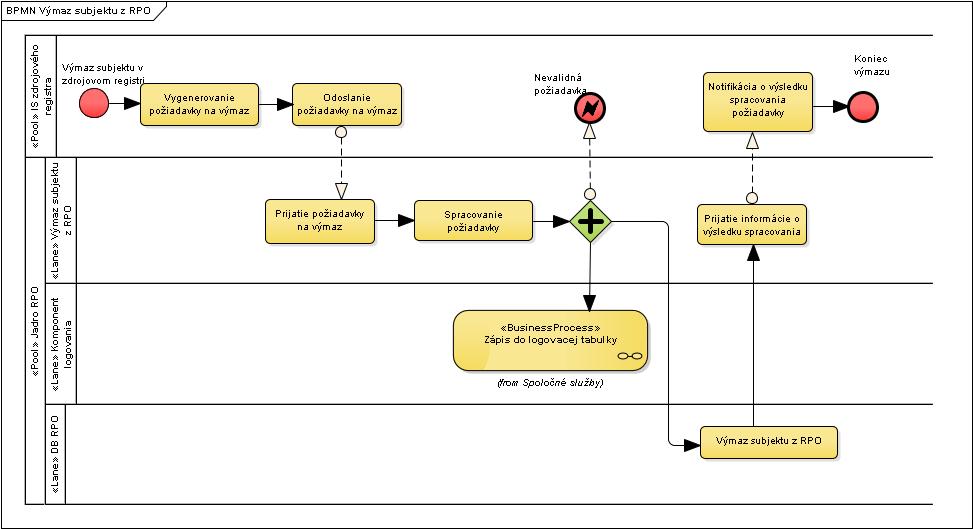 Obrázok 4 Procesný tok Výmaz subjektu z RPO.WSDL a URL linky RPODeleteDataProdukčné prostrediehttps://rpo.statistics.sk/RpoDeleteData/RPODeleteDataService/RPODeleteDataService.wsdlTestovacie prostredie https://trpo.statistics.sk/RpoDeleteData/RPODeleteDataService/RPODeleteDataService.wsdlRPODeleteDataService.wsdlPopis metódy webovej služby RPODeleteDatadeleteCorporateBody – vymazať subjekt z RPO.Metóda deleteCorporateBody Metóda deleteCorporateBody vymaže subjekt z RPO.Vstupné parametre deleteCorporateBody ID – identifikátor právnickej osoby, nepovinné, popis v kapitole 7.3.2 CorporateBodyFullName – plné meno subjektu, nepovinné, text Source – zdrojový register, ktorý subjekt zapísal, povinný, popis v kapitole 8.3.4SourceRegisterId - Jednoznačný identifikátor záznamu  zo zdrojového registra, povinný, číslo.Výstup metódy deleteCorporateBodyResultStatus  –  údaj o stave spracovania požiadavky, povinný, popis v kapitole 6.3.Návratové kódy deleteCorporateBodyTestovacie scenáre a príklady deleteCorporateBody Výmaz subjektu z RPO – požiadavka Výmaz subjektu z RPO – výsledokXSD SchémyVymaz_PO_in-v2.4.xsdVymaz_PO_out-v2.4.xsdRPODeleteDataService_schema1.xsd (pomocná XSD schéma)Príloha I - zoznam číselníkovTab.  46 Zoznam číselníkovPríloha II - zoznam náhradných hodnôtPríloha II obsahuje zoznam náhradných hodnôt, ktoré je možné použiť pri povinných údajoch v štruktúre pre zápis údajov o právnickej osobe ak sa údaje v zdrojovom registri nenachádzajú.Tab.  47 Zoznam náhradných hodnôtVerziaDátum verziePopis zmienVypracovalDRAFT20.7.2014Základná verzia dokumentuEduard BrondaMartina VerkinováDRAFT31.7.2014Zapracovanie pripomienokEduard BrondaMartina VerkinováV0.27.8.2014Zapracovanie pripomienok Eduard BrondaMartina VerkinováV0.33.9.2014Zapracovanie pripomienok Eduard BrondaMartina VerkinováV0.419.9.2014Doplnené: dátum a čas vytvorenia dávky, dátum zmeny a zápisuDoplnené položky Právny stav, Štatutárny orgán, Akcie a vklady subjektuEduard BrondaMartina VerkinováV0.510.10.2014Upravené kapitoly 5.1 – úprava času prevádzky6.1, 6.2, 6.10, 6.13, 6.21, 6.25, 6.26 – upravený popis alebo povinnosť vyplnenia6.22,  6.36 –doplnený identifikátor adresyaktualizované XSD schémy Martina VerkinováV0.627.11.2014Prvá verzia dokumentu po zosúladení s navrhovaným Výnosom MF SR o štandardoch pre ISVSMartina VerkinováV1.017.12.2014Finálna verzia dokumentuV115.1.2015Úprava materiálu v súlade s dokumentom Vynos_2014_55_Priloha_2_katalog_datovy_prvkov_v1-0.pdf, Doplnené príkladyMartina VerkinováV1.29.2.2015Úprava materiálu v súlade s dokumentom Vynos_2014_55_Priloha_2_katalog_datovy_prvkov_v1-3.pdf, Upravené testovacie príklady a XSD schémyMartina VerkinováV1.313.3:2015Úprava dokumentu  Martina VerkinováV1.3.117.4.2015Doplnenie kapitoly 7.3.2 o zápis identifikátora fyzickej osoby, doplnené návratové kódy 7.5.1.3, 7.5.2.3, 8.5.1.3, upravené WSDLMartina VerkinováV1.428.5.2015Doplnená kapitola  10, upravené príklady v kapitole 7.5.1.4 a 7.5.2.4, úprava povinnosti v 7.3.10, 7.3.12, 7.3.17, 7.3.18, úprava XSD a WSDL , doplnený  príklad metódy generateIdentifierCades Martina VerkinováV1.4.129.6.20157.6.1 - úprava XSD Martina VerkinováV1.4.2 19.11.20157.4 –  úprava  WSDL, 7.6.1, 7.6.4  - úprava XSDMartina VerkinováNázov služby RPOTechnická WSMetódy WSKód služby ISKategorizáciaZápis právnickej osoby registrovanej v obchodnom registri do RPORPOCoporateBodySavecreateCorporateBodyupdateCorporateBodysluzba_is_1446Aplikačná služba - zápisováZápis nadácií do RPORPOCoporateBodySavecreateCorporateBodyupdateCorporateBodysluzba_is_1447Aplikačná služba - zápisováZápis neinvestičných fondov do RPORPOCoporateBodySavecreateCorporateBodyupdateCorporateBodysluzba_is_1448Aplikačná služba - zápisováZápis neziskových organizácií poskytujúcich všeobecne prospešné služby do RPORPOCoporateBodySavecreateCorporateBodyupdateCorporateBodysluzba_is_1449Aplikačná služba - zápisováZápis občianskych združení do RPORPOCoporateBodySavecreateCorporateBodyupdateCorporateBodysluzba_is_1450Aplikačná služba - zápisováZápis organizácií s medzinárodným prvkom do RPORPOCoporateBodySavecreateCorporateBodyupdateCorporateBodysluzba_is_1451Aplikačná služba - zápisováZápis politických strán do RPORPOCoporateBodySavecreateCorporateBodyupdateCorporateBodysluzba_is_1452Aplikačná služba - zápisováZápis inštitúcií verejnej správy do RPORPOCoporateBodySavecreateCorporateBodyupdateCorporateBodysluzba_is_1453Aplikačná služba - zápisováZápis fyzických osôb – podnikateľov do RPORPOCoporateBodySavecreateCorporateBodyupdateCorporateBodysluzba_is_1454Aplikačná služba - zápisováZápis ostatných právnických osôb do RPORPOCoporateBodySavecreateCorporateBodyupdateCorporateBodysluzba_is_1455Aplikačná služba - zápisováZápis záujmových združení právnických osôb do RPORPOCoporateBodySavecreateCorporateBodyupdateCorporateBodysluzba_is_1456Aplikačná služba - zápisováZápis záujmových združení obcí do RPORPOCoporateBodySavecreateCorporateBodyupdateCorporateBodysluzba_is_1457Aplikačná služba - zápisováZápis spoločenstiev vlastníkov bytov a nebytových priestorov do RPORPOCoporateBodySavecreateCorporateBodyupdateCorporateBodysluzba_is_1458Aplikačná služba - zápisováGenerovanie IPORPOGenerateIdentifiergenerateIdentifiergenerateIdentifierCadessluzba_is_1459Používateľská služba – čítaciaAplikačná služba - čítaciaZápis HL SKNACE, ESA2010 RPOUpdateStatCodesupdateStatCodesAplikačná služba - zápisováVymazanie subjektu z RPORPODeleteDatadeleteCorporateBodyAplikačná služba - zápisováSkratkaPopisESA2010Klasifikácia inštitucionálnych sektorov a subsektorov v Systéme národných účtov Slovenskej republikyFOFyzická osobaIFOIdentifikátor fyzickej osoby  z RFOIPOIdentifikátor právnickej osoby a podnikateľa (podľa predkladanej legislatívy IČO sa rovná IPO)ISVSInformačný systém inštitúcie verejnej správyHL SKNACEHlavný predmet ekonomickej činnostiOJOrganizačná jednotka právnickej osoby a podnikateľaPOPrávnická osobaRARegister adriesRPORegister právnických osôb a podnikateľovREGISRegister organizácií  (Informačný systém ŠÚ SR)SKNACEKlasifikácia ekonomických činností SRSlovenská republikaŠOŠtatutárny orgánŠÚ SR	Štatistický úrad Slovenskej republikyZOZainteresovaná osobaZRZdrojový registerNázov prvkuSúčasti prvkuPopisDátový typPovinnosť vyplneniaCodelisDataElementCTypeNonCodelistDataNečíselníková položkatextP ak nie je vyplnená položka základného číselníka CodelisDataElementCTypeCodelistPoložka základného číselníka zložený dátový typ (viď 6.2)P ak nie je vyplnená  nečíselníková položkaNázov prvkuSúčasti prvkuSúčasti prvkuPopisDátový typPovinnosť vyplneniaCodelisICTypeCodelistCodeCodelistCodeJedinečný kód základného číselníkaTextPCodelisICTypeCodelistItemItemCodeJedinečný kód položkytextPCodelisICTypeCodelistItemItemNameÚplný názov položkytextPNázov prvkuSúčasti prvkuPopisDátový typPovinnosť vyplneniaResultStatusCTypeResultCodeNávratový kód odpovedečísloPResultStatusCTypeResultReasonText odpovede textPNázov prvkuSúčasti prvkuPopisDátový typPovinnosť vyplneniaDátový prvok s históriouNázov prvkuDátový  prvok  so sledovaním historických zmien obsahu.podľa formátu pôvodného dátového prvkuPDátový prvok s históriouCurrentObsahuje označenie, či je  príslušný dátový prvok historicky posledný aktuálnybooleanPDátový prvok s históriouEffectiveFromDátum, od ktorého dátový prvok nadobudol účinnosť, to znamená odkedy je relevantne použiteľný.dátumPDátový prvok s históriouEffectiveToDátum, kedy bola účinnosť dátového prvku ukončená, to znamená dokedy je ešte relevantne použiteľný.dátumNDátový prvok s históriouCreationDateDátum zápisu údaja do ZRdátum a časPDátový prvok s históriouModificationDateDátum zmeny dátum NNázov prvkuPopisDátový typPovinnosť vyplneniapageSizePočet záznamov na stránku čísloNpageNumberČíslo stránkyčísloNNázov prvkuSúčasti prvkuPopisDátový typPovinnosť vyplneniaPaginationCTypeTotalPagesCelkový počet stránokčísloPPaginationCTypeTotalRowsCountsCelkový počet riadkov čísloPPaginationCTypePageSizeVeľkosť stránky (počet riadkov na stránku)čísloPPaginationCTypeCurrentPageAktuálne číslo stránkyčísloPNázov prvkuSúčasti prvkuPopisDátový typPovinnosť vyplneniaCorporateBodyCTypeIDIdentifikátor právnickej osoby - IČOzložený dátový typ (viď  7.3.2)opakovateľný prvok s históriouPCorporateBodyCTypeCorporateBodyFullNamePlné meno subjektutext,opakovateľný prvok s históriouPCorporateBodyCTypeCorporateBodyAlternativeNameAlternatívne meno subjektu
text, opakovateľný prvok s históriouNCorporateBodyCTypeLegalFormPrávna formačíselník (kód CL000056)opakovateľný prvok s históriouPCorporateBodyCTypeOrganizationUnitOrganizačná jednotkazložený dátový typ (viď  7.3.3)NCorporateBodyCTypeEstablishmentVznikdátumPCorporateBodyCTypeTerminationZánik dátumNCorporateBodyCTypeBankConnectionBankové spojeniezložený dátový typ (viď  7.3.4)NCorporateBodyCTypeActivitiesPredmet činnostizložený dátový typ (viď  7.3.9)NCorporateBodyCTypeOtherLegalFactsIné právne skutočnostitext,opakovateľný prvok s históriouNCorporateBodyCTypeEquityZákladné imaniezložený dátový typ (viď  7.3.10)NCorporateBodyCTypeSharesAkcie zložený dátový typ (viď  7.3.11)NCorporateBodyCTypeDepositsVkladyzložený dátový typ (viď  7.3.12)NCorporateBodyCTypeLegalStatusPrávny stavčíselník (kód CL010108),opakovateľný prvok s históriouN*CorporateBodyCTypeAuthorizationToExecuteOprávnenie konať v mene spoločnostitext,opakovateľný prvok s históriouNCorporateBodyCTypeStatutoryBodyŠtatutárny orgán subjektuzložený dátový typ (viď  7.3.13)NCorporateBodyCTypeStakeholderZainteresovaná osobazložený dátový typ (viď  7.3.14)NCorporateBodyCTypePhysicalAddressFyzická adresa - adresa sídlazložený dátový typ (viď  7.3.19), opakovateľný prvok s históriouPCorporateBodyCTypeTelephoneAddressTelefónna adresazložený dátový typ (viď  7.3.23)NCorporateBodyCTypeInternetAddressInternetová adresazložený dátový typ (viď  7.3.25)NCorporateBodyCTypeSourceZdroj údajovzložený dátový typ (viď  7.3.26)NCorporateBodyCTypeLegalPredecessorPrávny predchodcazložený dátový typ (viď  7.3.27)NCorporateBodyCTypeLegalSuccessorPrávny nástupcazložený dátový typ (viď 7.3.28 )NCorporateBodyCTypeSourceRegisterIdJednoznačný identifikátor záznamu  zo zdrojového registračísloPNázov prvkuSúčasti prvkuPopisDátový typPovinnosť vyplneniaIDCTypeIdentifierTypeTyp identifikátoračíselník (kód CL004001)PIDCTypeIdentifierValueHodnota identifikátoratextPNázov prvkuSúčasti prvkuPopisDátový typPovinnosť vyplneniaOrganizationUnitCTypeOrganizationUnitNameNázov organizačnej jednotky text, opakovateľný prvok s históriouPOrganizationUnitCTypeOrganizationUnitTypeTyp organizačnej jednotkyčíselník (kód CL010110)P*OrganizationUnitCTypePhysicalAddressFyzická adresa - adresa  sídla organizačnej jednotkyzložený dátový prvok (viď  7.3.19 ), opakovateľný prvok s históriouPOrganizationUnitCTypeEstablishmentDátum vznikudátumPOrganizationUnitCTypeTerminationDátum zánikudátumNOrganizationUnitCTypeActivitiesPredmet činnosti zložený dátový prvok (viď  7.3.9)NOrganizationUnitCTypeIDIdentifikátor organizačnej jednotky  zložený dátový typ (viď  7.3.2)POrganizationUnitCTypeStakeholderZainteresovaná osoba zložený dátový typ (viď  7.3.14)NNázov prvkuSúčasti prvkuPopisDátový typPovinnosť vyplneniaBankConnectionCTypeHolderMeno majiteľa účtuzložený dátový typ (viď  7.3.5)PBankConnectionCTypeBankNameMeno bankytextPBankConnectionCTypeDomesticBankConnectionTuzemské bankové spojeniezložený dátový typ (viď  0)P ak nie je vyplnené Medzinárodné bankové spojenieBankConnectionCTypeInternationalBankConnectionMedzinárodné bankové spojeniezložený dátový typ (viď  7.3.8)P ak nie je vyplnené Tuzemské  bankové spojenieNázov prvkuSúčasti prvkuPopisDátový typPovinnosť vyplneniaHolderCTypePersonNameMeno fyzickej osobyzložený dátový typ (viď  7.3.6)P ak je majiteľ účtu FOHolderCTypeCorporateBodyFullNamePlné meno právnickej osobytextP ak je majiteľ účtu PONázov prvkuSúčasti prvkuPopisDátový typPovinnosť vyplneniaPersonNameCTypeFormattedNameFormátované menotextNPersonNameCTypeLegalNamePrávne menotextNPersonNameCTypeGivenNameMenotext, opakovateľný prvok, poradie je určujúcePPersonNameCTypePreferredGivenNamePreferované menotextNPersonNameCTypeOtherNameĎalšie menotextNPersonNameCTypeFamilyNamePriezviskotext,opakovateľný prvok, poradie je určujúcePPersonNameCTypeFamilyNamePrimaryPoradie priezviskatextatribút prvku FamilyNameNPersonNameCTypeFamilyNamePrefixŠľachtický alebo ekvivalentný titul v priezviskutextatribút prvku FamilyNameNPersonNameCTypeGivenFamilyNameRodné priezviskotext,opakovateľný prvok, poradie je určujúceNPersonNameCTypeGivenFamilyNamePrimaryPoradie rodného priezviskatextatribút prvku GivenFamilyNameNPersonNameCTypeGivenFamilyNamePrefixŠľachtický alebo ekvivalentný titul v rodnom priezviskutextatribút prvku GivenFamilyNameNPersonNameCTypeAffixOstatné časti mena osobyčíselník (CL000062, CL000063),opakovateľný prvok, poradie je určujúceNPersonNameCTypeAffixTypeKontext predpony alebo prípony mena osobyTextatribút prvku affixNPersonNameCTypeAffixPositionPozícia ostatnej časti menaTextatribút prvku affixNNázov prvkuSúčasti prvkuPopisDátový typPovinnosť vyplneniaDomesticBankConnectionCTypeFormattedDomesticBankConnectionFormátované spojenietextNDomesticBankConnectionCTypeAccountNumberPrefixPredčíslie účtučísloNDomesticBankConnectionCTypeAccountNumberZákladné číslo účtučísloPDomesticBankConnectionCTypeBankCodeKód bankyčísloPNázov prvkuSúčasti prvkuPopisDátový typPovinnosť vyplneniaInternationalBankConnectionCTypeIBANCeloeurópske jednoznačné číslo účtutextPInternationalBankConnectionCTypeBICMedzinárodný kód bankytextPNázov prvkuSúčasti prvkuPopisDátový typPovinnosť vyplneniaActivitiesCTypeEconomicActivityDescriptionPopis predmetu činnosti, predmetu podnikania, licencie na podnikanietextPActivitiesCTypeEconomicActivityClassificationEkonomická činnosť (zodpovedajúci kód k predmetu činnosti)číselník ( kód CL005205)N*ActivitiesCTypeEconomicActivityCodeKód predmetu činnosti zo zoznamu činností ZOZCINtextNActivitiesCTypeSuspendedFromPozastavenie predmetu činnosti oddátumNActivitiesCTypeSuspendedToPozastavenie predmetu činnosti oddátumNNázov prvkuSúčasti prvkuPopisDátový typPovinnosť vyplneniaEquityCTypeCurrencyMenačíselník (kód CL010138)P*EquityCTypeEquityValueVýška základného imaniačísloNEquityCTypeEquityValuePaidVýška splateného základného imaniačísloNEquityCTypeEquityValueApprovedSchválená výška základného imaniačísloNNázov prvkuSúčasti prvkuPopisDátový typPovinnosť vyplneniaSharesCTypeShareTypeDruh akciečíselník (kód CL010111)N*SharesCTypeShareStatePodoba akcietextNSharesCTypeShareFormForma akcietextNSharesCTypeCurrencyMena číselník (kód CL010138)P*SharesCTypeShareNominalValueMenovitá hodnota akciečísloPSharesCTypeSharesAmountMnožstvo akciíčísloPSharesCTypeSharesTransferabilityPrevoditeľnosť akciítextNNázov prvkuSúčasti prvkuPopisDátový typPovinnosť vyplneniaDepositsCTypeDepositTypeTyp vkladu textNDepositsCTypeDepositValueVýška vkladučísloPDepositsCTypeCurrencyMenačíselník (kód CL010138)P*DepositsCTypeDepositDueDateDátum splatnosti vkladudátumNNázov prvkuSúčasti prvkuPopisDátový typPovinnosť vyplneniaStatutoryBodyCTypeStatutoryBodyTypeTyp štatutárneho orgánu číselník (kód CL010113) P*StatutoryBodyCTypePersonDataÚdaje o osobezložený dátový typ (viď 7.3.15)P Názov prvkuSúčasti prvkuPopisDátový typPovinnosť vyplneniaStakeholderCTypeStakeholderTypeTyp zainteresovanej osoby číselník (kód CL010109)P*StakeholderCTypePersonDataÚdaje o osobezložený dátový typ (viď 7.3.15)P StakeholderCTypeDepositsVklady ZOzložený dátový typ (viď 7.3.12)NStakeholderCTypeSharesAkcie ZOzložený dátový typ (viď 7.3.11)NNázov prvkuSúčasti prvkuPopisDátový typPovinnosť vyplneniaPersonDataCTypePhysicalPersonFyzická osobazložený dátový typ (viď 7.3.16)P ak je ŠO alebo ZO fyzickou osobou PersonDataCTypeCorporateBodyPrávnická osobazložený dátový typ (viď 7.3.1) P ak je ŠO alebo ZO právnickou osobouNázov prvkuSúčasti prvkuPopisDátový typPovinnosť vyplneniaPhysicalPersonCTypeIDIdentifikátor fyzickej osoby  – RČ, identifikátor z RFOzložený dátový typ (viď 7.3.2) , opakovateľný prvokNPhysicalPersonCTypePersonNameMeno osobyzložený dátový typ  (viď 7.3.6)PPhysicalPersonCTypeAlternativeNameAlternatívne menotext, opakovateľný prvokNPhysicalPersonCTypeMaritalStatusStavčíselník (kód CL004002)N*PhysicalPersonCTypeSexPohlaviečíselník (kód CL003003)N*PhysicalPersonCTypeBirthNarodeniezložený dátový typ (viď 7.3.17)NPhysicalPersonCTypeDeathÚmrtiezložený dátový typ (viď   7.3.18)NPhysicalPersonCTypeCitizenshipŠtátna príslušnosťčíselník (kód CL000086)N*PhysicalPersonCTypeBankConnectionBankové spojeniezložený dátový typ (viď  7.3.4)NPhysicalPersonCTypePhysicalAddressFyzická adresa - bydlisko fyzickej osobyzložený dátový typ (viď  7.3.19) PNázov prvkuSúčasti prvkuPopisDátový typPovinnosť vyplneniaBirthCTypeDateOfBirthDátum narodeniadátumPBirthCTypePlaceOfBirthMiesto narodeniazložený dátový prvok (viď  7.3.19)NNázov prvkuSúčasti prvkuPopisDátový typPovinnosť vyplneniaDeathCTypePersonStatusStav fyzickej osobyčíselník (kód CL004003)P*DeathCTypeDateOfDeathDátum úmrtiadátumP ak je status iný ako živýDeathCTypePlaceOfDeathMiesto úmrtia zložený dátový prvok (viď  7.3.19)N Názov prvkuSúčasti prvkuPopisDátový typPovinnosť vyplneniaPhysicalAddressCTypeAddressLineFormátovaná adresatextNPhysicalAddressCTypeCountryŠtátčíselník (kód CL000086)P*PhysicalAddressCTypeRegionRegiónčíselník (kód CL000023)NPhysicalAddressCTypeCountyOkresčíselník (kód CL000024)NPhysicalAddressCTypeMunicipalityObecčíselník (kód CL000025)PPhysicalAddressCTypeDistrictČasť obcečíselník (kód CL010141)NPhysicalAddressCTypeStreetNameNázov ulicetextNPhysicalAddressCTypeBuildingNumberOrientačné číslotextNPhysicalAddressCTypePropertyRegistrationNumberSúpisné čísločísloPPhysicalAddressCTypeBuildingIndexIndex domu resp.  identifikátor adresy z RAtextNPhysicalAddressCTypeDeliveryAddressDoručovacia adresa zložený dátový typ (viď  7.3.20)NPhysicalAddressCTypeAddressTypeTyp adresyzložený dátový prvok (viď  7.3.22)NNázov prvkuSúčasti prvkuPopisDátový typPovinnosť vyplneniaPhysicalAddressBaseCTypeAddressLineFormátovaná adresatextNPhysicalAddressBaseCTypeCountryŠtátčíselník (kód CL000086)P*PhysicalAddressBaseCTypeRegionRegiónčíselník (kód CL000023)NPhysicalAddressBaseCTypeCountyOkresčíselník (kód CL000024)NPhysicalAddressBaseCTypeMunicipalityObecčíselník (kód CL000025)PNázov prvkuSúčasti prvkuPopisDátový typPovinnosť vyplneniaDeliveryAddressCTypePostalCodePoštové smerové číslotextNDeliveryAddressCTypePostOfficeBoxP.O.BoxtextNDeliveryAddressCTypeRecipientPríjemcazložený dátový typ (viď  7.3.21)NNázov prvkuSúčasti prvkuPopisDátový typPovinnosť vyplneniaRecipientCTypePersonNameMeno osobyzložený dátový typ (viď 7.3.6)NRecipientCTypeAdditionalTextĎalší texttext, opakovateľný prvokNRecipientCTypeOrganizationUnitNameNázov organizačnej jednotkytextNRecipientCTypeCorporateBodyFullNameNázov organizácietextNNázov prvkuSúčasti prvkuPopisDátový typPovinnosť vyplneniaAddressTypeCTypeAddressClassUrčenie druhu fyzickej adresy číselník (kód CL010139)N*Názov prvkuSúčasti prvkuPopisDátový typPovinnosť vyplneniaTelephoneAddressCTypeTelephoneTypeTyp telefónu číselník (kód CL004005)N*TelephoneAddressCTypeNumberČíslozložený dátový typ (viď 7.3.24)NNázov prvkuSúčasti prvkuPopisDátový typPovinnosť vyplneniaNumberCTypeFormattedNumberFormátované číslotextNNumberCTypeInternationalCountryCodeMedzinárodné smerové číslotextNNumberCTypeNationalNumberNárodné číslotextNNumberCTypeAreaCityCodeSmerové číslotextNNumberCTypeSubscriberNumberÚčastnícke číslotextNNumberCTypeExtensionSublinkatextNNázov prvkuSúčasti prvkuPopisDátový typPovinnosť vyplneniaInternetAddressCTypeAddressAdresatextNNázov prvkuSúčasti prvkuPopisDátový typPovinnosť vyplneniaSourceCTypeSourceRegisterZdrojový register číselník (kód CL010112)P*SourceCTypeRegistrationOfficeRegistrátorText, opakovateľný dátový prvok s históriouPSourceCTypeRegistrationNumberRegistračné čísloText, opakovateľnýdátový prvok s históriouPNázov prvkuSúčasti prvkuPopisDátový typPovinnosť vyplneniaLegalPredecessorCTypeIDIdentifikátor právnickej osoby číselník (kód CL004001)viď 7.3.2P*LegalPredecessorCTypeCorporateBodyFullNamePlné meno subjektutextPLegalPredecessorCTypePhysicalAddressAdresa sídlazložený dátový typ (viď  7.3.167.3.24)Pkódvýznam0OK, operácia prebehla úspešne1OK, operácia prebehla úspešne, volaná metóda updateCorporateBody pre neexistujúci subjekt2OK, operácia prebehla úspešne, volaná metóda createCorporateBody pre existujúci subjekt9994Zápis údajov nebol vykonaný - dávka bola vytvorená pred viac ako 7 dňami9995Logická chyba údajov, pričom je uvedený popis chyby9996Chybná číselníková položka,  pričom je uvedená hodnota a názov položky9998Problém pri validácii XSD, pričom je uvedený popis chyby9999Chyba spracovaniakódvýznam0OK, operácia prebehla úspešne1OK, operácia prebehla úspešne, volaná metóda updateCorporateBody pre neexistujúci subjekt2OK, operácia prebehla úspešne, volaná metóda createCorporateBody pre existujúci subjekt9994Zápis údajov nebol vykonaný - dávka bola vytvorená pred viac ako 7 dňami9995Logická chyba údajov, pričom je uvedený popis chyby9996Chybná číselníková položka,  pričom je uvedená hodnota a názov položky9998Problém pri validácii XSD, pričom je uvedený popis chyby9999Chyba spracovaniaNázov prvkuSúčasti prvkuPopisDátový typPovinnosť vyplneniaApplicantCTypeApplicantDataÚdaje žiadateľa o službu (registrátora)zložený dátový typ (viď 8.3.2)PApplicantCTypeSourceZdroj údajovZložený dátový typ (viď 8.3.4)PApplicantCTypePhysicalAddressAdresa žiadateľa zložený dátový typ (viď  8.3.5)NNázov prvkuSúčasti prvkuPopisDátový typPovinnosť vyplneniaApplicantDataCTypeLoginPrihlasovacie meno žiadateľa (registrátora)textPApplicantDataCTypePersonNameÚdaje o mene žiadateľa (registrátora) zložený dátový typ (viď 8.3.3) PNázov prvkuSúčasti prvkuPopisDátový typPovinnosť vyplneniaPersonNameCTypeGivenNameMeno osobytextPPersonNameCTypeFamilyNamePriezvisko osobytextPNázov prvkuSúčasti prvkuPopisDátový typPovinnosť vyplneniaSourceCTypeSourceRegisterZdrojový register číselník (kód CL010112)P*Názov prvkuSúčasti prvkuPopisDátový typPovinnosť vyplneniaPhysicalAddressCTypeAddressLineFormátovaná adresatextNPhysicalAddressCTypeCountryŠtátčíselník (kód CL000086)P*PhysicalAddressCTypeRegionRegiónčíselník (kód CL000023)NPhysicalAddressCTypeCountyOkresčíselník (kód CL000024)NPhysicalAddressCTypeMunicipalityObecčíselník (kód CL000025)P*PhysicalAddressCTypeDistrictČasť obcečíselník (kód CL010141)NPhysicalAddressCTypeStreetNameNázov ulicetextNPhysicalAddressCTypeBuildingNumberOrientačné číslotextNPhysicalAddressCTypePropertyRegistrationNumberSúpisné čísločísloPPhysicalAddressCTypeBuildingIndexIndex domu z Registra obyvateľov resp. identifikátor adresy z RAtextNPhysicalAddressCTypeAddressTypeTyp adresyzložený dátový typ (viď  7.3.22)NNázov prvkuSúčasti prvkuPopisDátový typPovinnosť vyplneniaCorporateBodyCTypeIDIdentifikátor subjektu - IČOzložený dátový typ (viď  7.3.2)NCorporateBodyCTypeCorporateBodyFullNamePlné meno právnickej osobytextP ak sa žiada IPO pre POCorporateBodyCTypeOrganizationUnitNameNázov organizačnej jednotkytextP ak ZR žiada IPO pre OJCorporateBodyCTypeLegalFormPrávna formačíselník (kód CL000056)P* ak sa žiada IPO pre POCorporateBodyCTypeStakeholderÚdaje o fyzickej osobe - podnikateľovi, pre ktorú sa žiada IČOzložený dátový typ (viď  8.3.7)P ak sa žiada IPO pre podnikateľa CorporateBodyCTypePhysicalAddressAdresa sídla alebo bydliska subjektuzložený dátový typ (viď  8.3.5)PCorporateBodyCTypeIsParentOrganizationPríznak, či sa jedná o materskú spoločnosť  (0-nie, 1-áno)booleanPCorporateBodyCTypeParentOrganizationÚdaje o materskej spoločnosti, ak sa generuje IČO pre organizačnú jednotkuzložený dátový typ (viď  8.3.9)P ak je Is ParentOrganization=0Názov prvkuSúčasti prvkuPopisDátový typPovinnosť vyplneniaPhysicalPersonCTypeIDIdentifikátor  osoby – RČ, IFOzložený dátový typ (viď  7.3.2)PPhysicalPersonCTypePersonNameMeno a priezvisko fyzickej osobyzložený dátový typ (viď 8.3.3)PPhysicalPersonCTypeBirthDátum narodeniadátumNNázov prvkuSúčasti prvkuPopisDátový typPovinnosť vyplneniaCbIdListCTypeIDIdentifikátor subjektu zložený dátový typ (viď  7.3.2)PCbIdListCTypeCorporateBodyFullNamePlné meno právnickej osobytextP ak sa žiada IPO pre POCbIdListCTypeOrganizationUnitNameNázov organizačnej jednotkytextP ak ZR žiada IPO pre OJCbIdListCTypeLegalFormPrávna formačíselník (kód CL000056)P* ak sa žiada IPO pre POCbIdListCTypeStakeholderÚdaje o fyzickej osobe - podnikateľovi zložený dátový typ (viď  8.3.7)P ak sa žiada IPO pre podnikateľaCbIdListCTypePhysicalAddressAdresa sídla alebo bydliska subjektuzložený dátový typ (viď  8.3.5)PCbIdListCTypeOrganizationUnitPríznak, či sa jedná o organizačnú jednotku (0-nie, 1-áno)booleanPCbIdListCTypeParentOrganizationÚdaje o materskej spoločnosti, ktorej organizačná jednotka patrízložený dátový typ (viď  8.3.9)P ak je OrganizationUnit=1CbIdListCTypeSourceZdrojový register, ktorý zapísal údaje o subjekte do evidenciezložený dátový typ (viď  8.3.4)PNázov prvkuSúčasti prvkuPopisDátový typPovinnosť vyplneniaParentOrganizationCTypeIDIdentifikátor materskej spoločnosti - IČOzložený dátový typ (viď  7.3.2)PParentOrganizationCTypeCorporateBodyFullNamePlné meno materskej spoločnostitextPkódvýznam0OK, operácia prebehla úspešne, vygenerované nové IPO1OK, operácia prebehla úspešne, vrátené existujúce IPO2OK, operácia prebehla úspešne, vrátené rezervované IPO9994Logická chyba údajov, pričom je uvedený popis chyby9995Materská spoločnosť s uvedeným IPO neexistuje9996Chybná číselníková položka,  pričom je uvedená hodnota a názov položky9998Problém pri validácii XSD, pričom je uvedený popis chyby9999Chyba spracovaniaNázov prvkuSúčasti prvkuPopisDátový typPovinnosť vyplneniaCbIdUpdScListCTypeIDIdentifikátor  právnickej osobyzložený dátový typ (viď  7.3.2)PCbIdUpdScListCTypeCorporateBodyFullNamePlné meno právnickej osobytextPCbIdUpdScListCTypeSkNaceMainKód hlavnej ekonomickej činnosti subjektu číselník (kód CL005205)N*CbIdUpdScListCTypeESA2010Kód ESA2010číselník (kód CL010010)N*Názov prvkuSúčasti prvkuPopisDátový typPovinnosť vyplneniaUpdatedCorporateBodyCTypeIDIdentifikátor  právnickej osobyzložený dátový typ (viď  7.3.2)P*UpdatedCorporateBodyCTypeCorporateBodyFullNamePlné meno právnickej osobytextPUpdatedCorporateBodyCTypeResultStatusStav spracovaniazložený dátový typ (viď  6.3)Pkódvýznam0OK, operácia prebehla úspešne9995Logická chyba údajov, pričom je uvedený popis chyby9996Chybná číselníková položka,  pričom je uvedená hodnota a názov položky9998Problém pri validácii XSD, pričom je uvedený popis chyby9999Chyba spracovaniakódvýznam0OK, operácia prebehla úspešne9993Subjekt nie je možné vymazať, zápis subjektu prebehol v minulosti9994Subjekt nebol vymazaný, jednoznačný identifikátor subjektu zo zdrojového registra patrí viacerým subjektom9995Logická chyba údajov, pričom je uvedený popis chyby9996Chybná číselníková položka, pričom je uvedená hodnota a názov položky9997Záznam nenájdený podľa vstupných parametrov9998Problém pri validácii XSD, pričom je uvedený popis chyby9999Chyba spracovaniaNázov číselníkaAkronym číselníkaKód číselníkaPrávna forma organizácieFORMACL000056Krajiny OSNKRAJOSNCL000086 Ekonomická činnosťSKNACE5CL005205 Jednotka menyCL010138RODSTAV7CL004002PohlaviePOHLAVCL003003ObecLSUJ2CL000025OkresLSUJ1CL000024Existenčný stavEXSTAVCL004003IdentifikátorIDCL004001Typ telefónneho číslaTYPTLFCCL004005Európsky systém účtovESU2010CL010010Právny stavLEGAL_STATUSCL010108Typ zainteresovanej osobySTAKEHOLDERCL010109Typ organizačnej jednotkyORGANIZATION_UNITCL010110Druh akcieSHARE_TYPECL010111Zdrojový registerSOURCE_REGISTERCL010112Typ štatutárneho orgánuSTATUTORY_BODYCL010113Kraj RSUJ3CL000023Druh adresy CL010139Titul pred menom CL000062Titul za menomCL000063Časť obceCL010141Názov prvkuNázov XML prvkuPopisNáhradná hodnotaIdentifikátorID.IdentifierTypeTyp identifikátoraUvádzajú sa hodnoty podľa pravidiel popísaných v kapitole 7.3.2IdentifikátorID.IdentifierValueHodnota identifikátora NeuvedenéPrávna formaLegalForm.CodelistKód základného číselníkaCL000056Právna formaLegalForm. ItemCodeKód číselníkovej položky995Právna formaLegalForm.ItemNameNázov číselníkovej položkyNešpecifikovaná právna formaŠtátCountry.CodelistKód základného číselníkaCL000086ŠtátCountry.ItemCodeKód číselníkovej položky898ŠtátCountry.ItemNameNázov číselníkovej položkyNešpecifikovanéObecMunicipality.NonCodelistDataVoľná nečíselníková položkaNeuvedenéSúpisné čísloPhysicalAddress.PropertyRegistrationNumberSúpisné číslo budovy0Meno PhysicalPerson.GivenNameMeno fyzickej osobyNeuvedenéPriezvisko PhysicalPerson.FamilyNamePriezvisko fyzickej osobyNeuvedenéDátum (vo všeobecnosti)1.1.1800